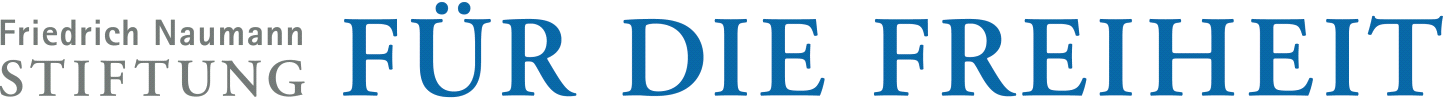 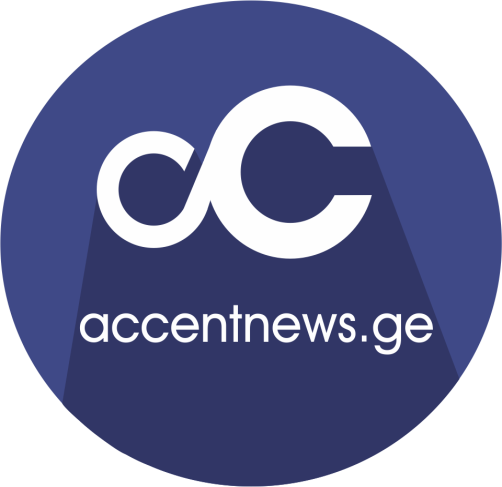 	საქართველოს ევროპული და ევროატლანტიკური არჩევანი	2018 წლის 9 ნოემბერი, თბილისი, საქართველო	საქართველოს ტექნიკური უნივერსიტეტი (თბილისი, კოსტავას #77)მიზანი: ნატოსა და ევროკავშირის შესახებ სტუდენტების ინფორმირება; საქართველოს ევროპული და ევროატლანტიკური ინტეგრაციის მიმართ მათი გაცნობიერებული მხარდაჭერის მოპოვებაენა - ქართული 7 ნოემბერი 201810:45 h		რეგისტრაცია 11:00 h	ღონისძიების გახსნა;  მისასალმებელი	სიტყვა	11:30 h             მოხსენებათემაზე"საქართველოსევროპულიდაევროატლანტიკურიარჩევანი: კონფლიქტისმშვიდობიანიმოგვარებისპერსპექტივები"                               თამუნა ქოჩორაძე ; შერიგებისა და სამოქალაქო თანასწორობის საკითხებში სახელმწიფო მინისტრის აპარატის პოლიტიკის ანალიზის დაგეგმვისა და საერთაშორისო ურთიერთობების დეპარტამენტის უფროსის მოადგილე.                                ეკა ცანავა  –    „აქცენტი“12:00                   თემის «საქართველო და ევროკავშირი» გახსნაეკა ცანავა  –    „აქცენტი“ევროკავშირის ისტორია, ინსტიტუტები; ევროკავშირის საგარეო პოლიტიკა; ევროკავშირთან საქართველოს ურთიერთობების ისტორია 13:30Coffe-brake13:50                   ნატო, ევროკავშირი: მითები  და რეალობა - ეკა ცანავა  –                                „აქცენტი“გიორგი   მოლოდინი                             საინფორმაციო თავდაცვის ლეგიონი15:20დისკუსია15:50                   lunch 16:20ევროკავშირისა და საქართველოს სავაჭრო და ეკონომიკურიურთიერთობები; ეკა ცანავა  –                                „აქცენტი“ზურა მოდებაძე –                            ანალიტიკოსი17:00                 დისკუსია  